Accessing “SmarThinking” (online tutoring) through MoodleOpen Internet Explorer as your web browser, and go to this link to login: https://moodle.averett.edu/login/Using your Averett login information, type in your username and password. 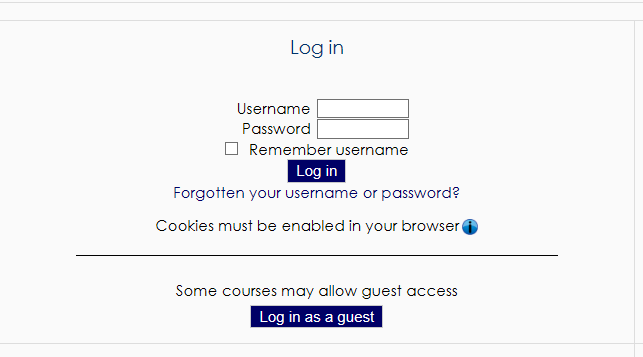 Look on the side of the screen under “Navigation” and click “Site home.” 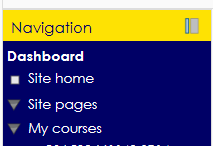 Scroll to the bottom of the webpage.  Type in the search box the word “SmarThinking,” and hit the “Enter” key on your keyboard (remember that SmarThinking only has 1 “t”).The word “SmarThinking” will appear highlighted. Click on the highlighted word.  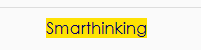 A green puzzle piece with the words “SmarThinking Online Tutoring” should appear on the welcome screen.  Click on the hyperlink (make sure you have pop-ups enabled). 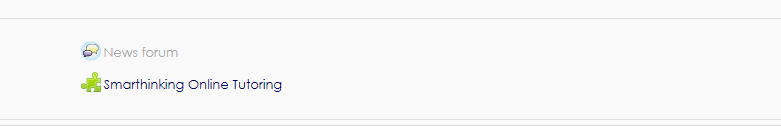 You will then be at the welcome screen and can choose to: Work with a tutor -- Immediate one-on-one tutoring through chat Submit a question -- Send in a question and receive a response within 24-48 hours Submit writing -- Submit a paper for review (it will be returned within 24-72 hours) 	Do not use this option if you have a paper due the next day! 